MargD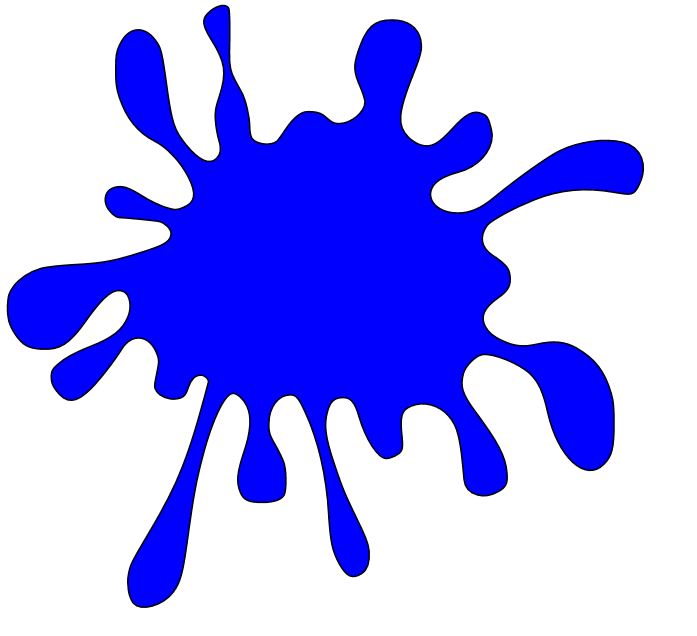 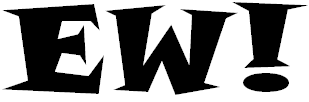 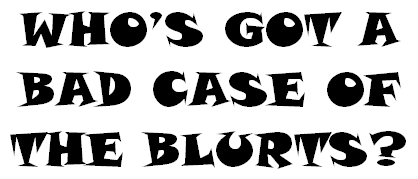 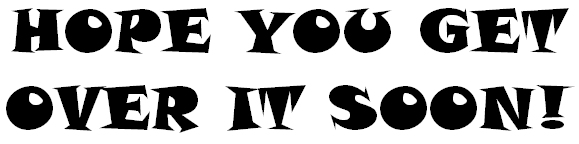 